ПРОМЕНИ И ДОПЪЛНЕНИЯ В ЕВРОПЕЙСКОТО ЗАКОНОДАТЕЛСТВО ПРИ ЕТИКЕТИРАНЕТО НА КОЗМЕТИЧНИТЕ ПРОДУКТИНа вниманието на производители, дистрибутори и вносители на козметични продуктиНа 29 април 2022 г. в Официален вестник на Европейския съюз (L 127/1) е публикувано Решение за изпълнение (ЕС) 2022/677 на Kомисията от 31 март 2022 година за определяне на правила за прилагането на Регламент (ЕО) № 1223/2009 на Европейския парламент и на Съвета по отношение на справочникa на общоприетите наименования на съставките, които да се използват при етикетирането на козметични продукти.Справочникът на общоприетите наименования на съставките се издава на основание чл. 33 от Регламент (ЕО) № 1223/2009 относно козметичните продукти, съгласно разпоредбата на който, Комисията изготвя и актуализира справочник на общоприетите наименования на съставките, като се приемат международно признатите номенклатури, включително Международната номенклатура на козметичните съставки (INCI). С горевизираното Решение за изпълнение (ЕС) 2022/677 се отменя Решение (ЕС) 2019/701 на Комисията от 5 април 2019 година за създаване на справочник на общоприетите наименования на съставките, които да се използват при етикетирането на козметични продукти. Съгласно разпоредбата на чл. 3 от Решение за изпълнение (ЕС) 2022/677, от 29 април 2022 г. до 28 април 2023 г. икономическите оператори могат да използват общоприетите наименования на съставките, определени в приложението към настоящото решение, за целите на съответствието с (изискванията за етикетиране, определени в) Регламент (ЕО) № 1223/2009. Настоящото решение влиза в сила на двадесетия ден след деня на публикуването му в Официален вестник на Европейския съюз (чл. 4) и се прилага от 29 април 2023 г.Решение за изпълнение (ЕС) 2022/677  може да бъде намерено на следния електронен адрес: EUR-Lex - 32022D0677 - EN - EUR-Lex (europa.eu).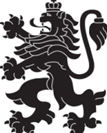 РЕПУБЛИКА БЪЛГАРИЯМинистерство на здравеопазванетоРегионална здравна инспекция-Добрич